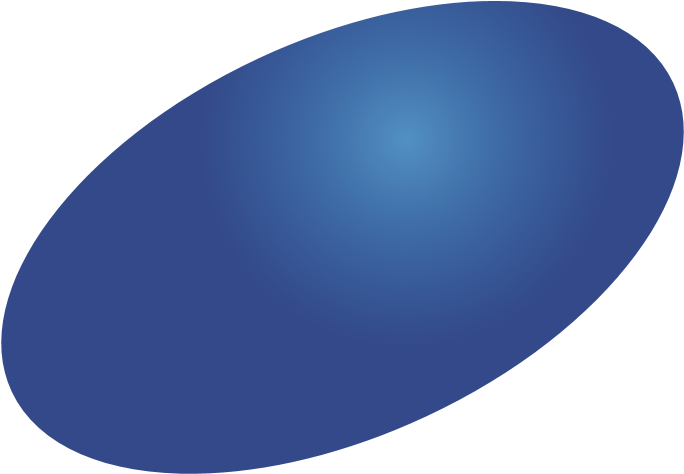 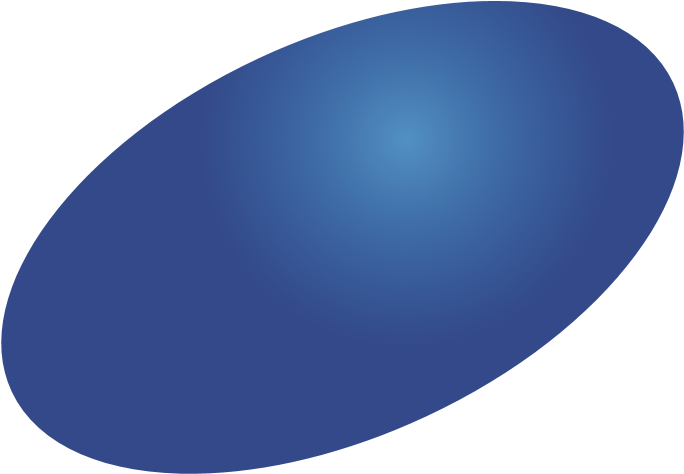 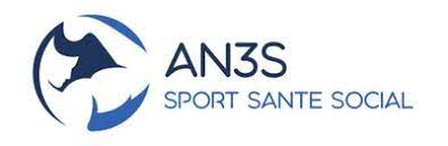 QUESTIONNAIRE ASSURANCE MULTIRISQUE PROFESSIONNELLE (Locaux, Bureaux…)Société :…………………………………………………………………………………………..Nom, Prénom :………………………………………………………………………………..Adresse :………………………………………………………………………………………Date création établissement :…………..………………………………………………Siren :……….…………………………………………………………..………………………..Statut :…………………………………………………………………………………………..Chiffre d’affaires :......................................................................................Type de local :…………………………………………………………………………………Adresse du Local, bureau :………………………………………………………………Superficie :……………………………………………………………………………………Activités :……………………………………………………………………………………….Montant des Capitaux souhaités à assurer (même approximatif) :…………Protection(s) Vol (Alarme, Télésurveillance, Porte Blindée, autres…) : …………………………………………………………………………………………………….Avez-vous déjà été assuré(e):…………………………………………………………Si oui, par qui ?:……………………………………………………………………………Date d’effet souhaitée :………………………………………………..QUESTIONNAIRE A RETOURNER à ACS GESTION 3 : acsgestion3@gmail.com